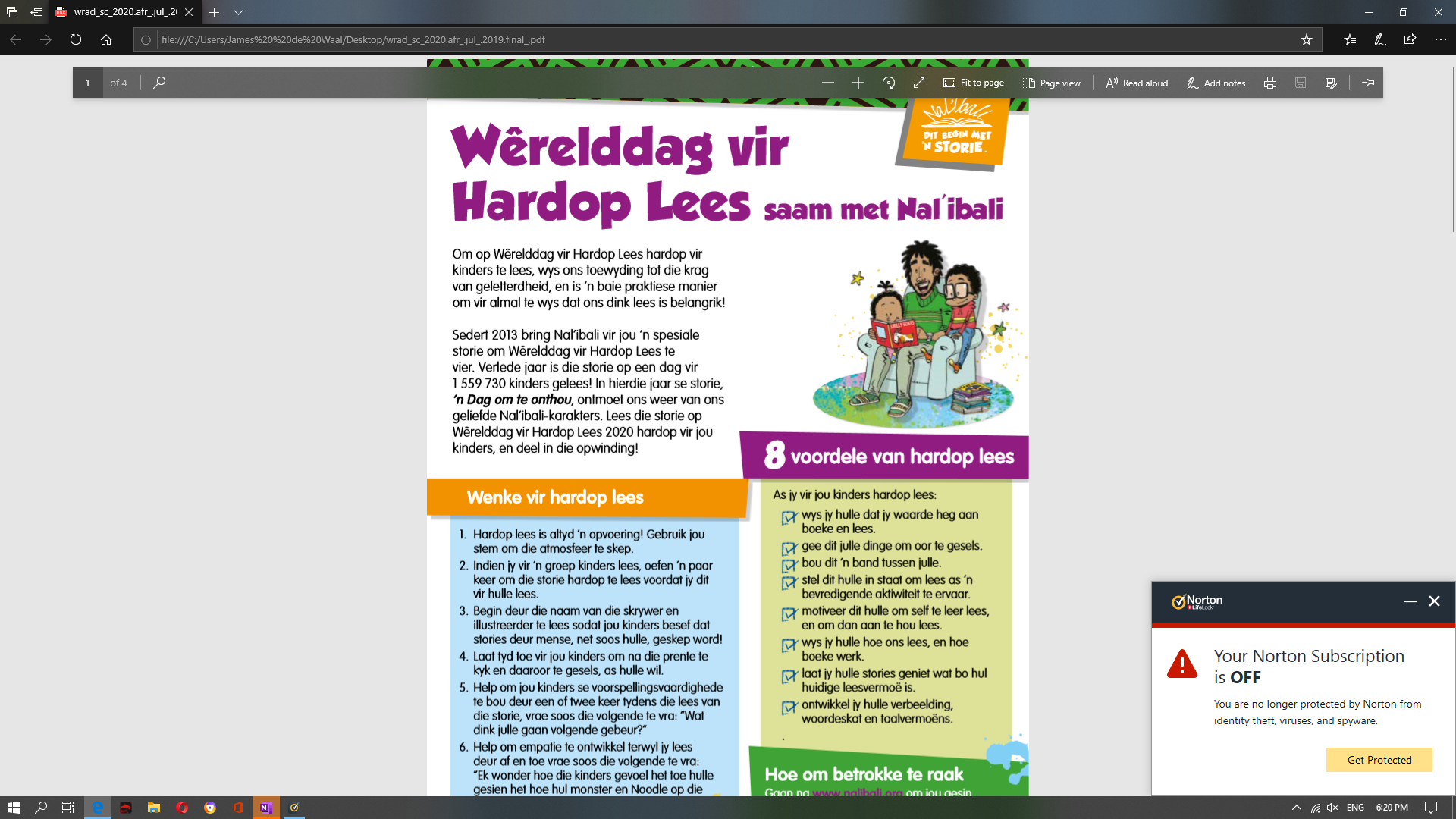 Program van George Takbiblioteke vir die Groot Leser  dag om die waarde van lees gesamentlik met NaliBali te  ondersteun.Blanco Biblioteek         :   Kretzenhoop   Primer           10:00 Conville Biblioteek       :   Conville Primer  : tyd moet nog bepaal word.Haarlem Biblioteek              : Haarlem speelgroep             10:00  Haarlem Biblioteek             : Siembamba Kleuterskool     11:00Noll Biblioteek                     : Noll Primere skool                13:00Pacaltsdorp Biblioteek       : Pacaltsdorp Primer               10:00Touwsranten Biblioteek     : Seven Passes  vir  03/02/2020 -tyd moet nog bepaal word. Waboomskraal Biblioteek  : Waboomskraal Primer          10:00 in Gemeenskapsaal 